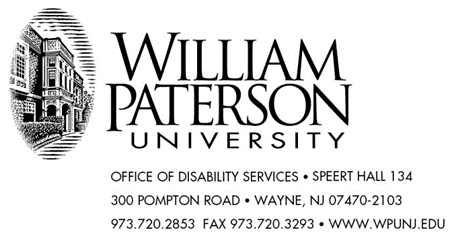 RELEASE OF WILLIAM PATERSON UNIVERSITY OFFICE OF DISABILITY SERVICES DOCUMENTATIONPlease complete this form is you are requesting your Office of Disability Services documentation from William Paterson University.  Please note, all documentation must be mailed directly to the individual.Full Name:  _________________________________________________________Mailing Address:  ____________________________________________________City, State and Zip Code:  _____________________________________________Student Identification Number:  ________________________________________*(Beginning with 855)Last Four Digits of Social Security Number:  ______________________________*(Please provide if your Student Identification Number is unknown)Signature:  _________________________			Date:  _______________Please complete the form and return to disability2@wpunj.edu to request your documentation.  Please be advised, the requests are processed within one business week of receiving the request.**Please note, by law our office maintains records for a limited number of years and not all records may be available.**